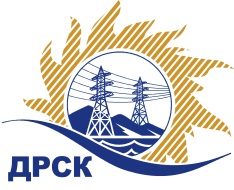 Акционерное Общество«Дальневосточная распределительная сетевая  компания»ПРОТОКОЛ № 628/МТПиР-ВП по выбору победителя открытого электронного конкурса на право заключения договора на поставку (закупка № 114 раздел 2.2.2. ГКПЗ 2016)лот № 1 Компоненты системы учета первого типа (в рамках создания АИИС КУЭ РРЭ в филиалах АО "ДРСК");Лот № 2 Компоненты системы учета второго типа (в рамках создания АИИС КУЭ РРЭ в филиалах АО "ДРСК")Лот № 3 Компоненты системы учета четвертого типа (в рамках создания АИИС КУЭ РРЭ в филиалах АО "ДРСК")   ЕИС № 31603793472Форма голосования членов Закупочной комиссии: очно-заочная.ПРИСУТСТВОВАЛИ: постоянно действующая Закупочная комиссия ОАО «ДРСК»  2-го уровня.ВОПРОСЫ, ВЫНОСИМЫЕ НА РАССМОТРЕНИЕ ЗАКУПОЧНОЙ КОМИССИИ: Об утверждении результатов процедуры переторжки.Об итоговой ранжировке заявок.О выборе победителя конкурса.РЕШИЛИ:По вопросу № 1Признать процедуру переторжки состоявшейсяУтвердить окончательные цены заявок участниковПо вопросу № 2Утвердить итоговую ранжировку заявокПо вопросу № 3Лот № 1 Компоненты системы учета первого типа (в рамках создания АИИС КУЭ РРЭ в филиалах АО "ДРСК")1. Планируемая стоимость закупки в соответствии с ГКПЗ: 3 267 676,37 руб., без учета НДС;  3 855 858,12 руб., с учетом НДС2. Признать победителем конкурса на право заключения Договора поставки Компоненты системы учета первого типа (в рамках создания АИИС КУЭ РРЭ в филиалах АО "ДРСК") участника, занявшего первое место в итоговой ранжировке по степени предпочтительности для заказчика: ООО "РиМтехэнерго" (630049, Новосибирская обл., г. Новосибирск, ул. Красный Проспект, 220, корпус 10, а/я 75) на условиях: стоимость предложения 3 310 482,40 руб. (цена без НДС: 2 805 493,56 руб.). Условия оплаты: в течение 60 календарных дней с момента поставки продукции на склад Грузополучателя и подписания товарной накладной (ТОРГ-12). Срок завершения поставки до 15 сентября 2016 г. Гарантийный срок: согласно паспорту продукции и заданию Заказчика.  Срок действия оферты до 15.10.2016 г.Победитель  является субъектом МСП.Лот № 2 Компоненты системы учета второго типа (в рамках создания АИИС КУЭ РРЭ в филиалах АО "ДРСК")Планируемая стоимость закупки в соответствии с ГКПЗ: 17 235 042,24 руб., без учета НДС;  20 337 349,84 руб., с учетом НДС.Признать победителем конкурса на право заключения Договора поставки Компоненты системы учета второго типа (в рамках создания АИИС КУЭ РРЭ в филиалах АО "ДРСК") участника, занявшего первое место в итоговой ранжировке по степени предпочтительности для заказчика: ЗАО "РиМ Торговый Дом" (630049, Новосибирская обл., г. Новосибирск, ул. Красный Проспект, 220, корпус 10, а/я 75) на условиях: стоимость предложения 20 337 349,01 руб. (цена без НДС: 17 235 041,53 руб.). Условия оплаты: в течение 60 календарных дней с момента поставки продукции на склад Грузополучателя и подписания товарной накладной (ТОРГ-12). Срок завершения поставки: сентябрь 2016 г. Гарантийный срок с момента ввода в эксплуатацию: приборы учета – 5 лет, маршрутизатор каналов связи РиМ-099.02 – 3 года. Срок действия оферты не менее 90 календарных дней со дня, следующего за днем вскрытия конвертов.Победитель  является субъектом МСП.Лот № 3 Компоненты системы учета четвертого типа (в рамках создания АИИС КУЭ РРЭ в филиалах АО "ДРСК").Осуществить закупку у единственного участника конкурса. Планируемая стоимость закупки в соответствии с ГКПЗ: 968 794,00 руб., без учета НДС; 1 143 176,92 руб., с учетом НДС. Единственный участник: АО "Энергомера" (355029, Ставропольский край, г. Ставрополь, ул. Ленина, 415). Стоимость предложения: 1 007 268,99 руб. (цена без НДС: 853 617,79 руб.) Условия оплаты: в течение 60 календарных дней с момента поставки продукции на склад Грузополучателя и подписания товарной накладной (ТОРГ-12). Срок завершения поставки до 15 сентября 2016 г. Гарантийный срок: 60 месяцев. Срок действия оферты до 20.10.2016 г. Ответственный секретарь Закупочной комиссии 2 уровня  		                                                                Т.В.ЧелышеваИсп. Чувашова О.В.(416-2) 397-242г.  Благовещенск«05» августа 2016№п/пНаименование Участника закупки и его адресОбщая цена заявки после переторжки, руб.лот № 1 Компоненты системы учета первого типа (в рамках создания АИИС КУЭ РРЭ в филиалах АО "ДРСК")лот № 1 Компоненты системы учета первого типа (в рамках создания АИИС КУЭ РРЭ в филиалах АО "ДРСК")1.АО "Энергомера" (355029, Ставропольский край, г. Ставрополь, ул. Ленина, 415)3 540 000,00 руб. (цена без НДС: 3 000 000,00 руб.)2.ООО "РиМтехэнерго" (630049, Новосибирская обл., г. Новосибирск, ул. Красный Проспект, 220, кор. 10)3 310 482,40 руб. (цена без НДС: 2 805 493,56 руб.)Лот № 2 Компоненты системы учета второго типа (в рамках создания АИИС КУЭ РРЭ в филиалах АО "ДРСК")Лот № 2 Компоненты системы учета второго типа (в рамках создания АИИС КУЭ РРЭ в филиалах АО "ДРСК")1.ЗАО "РиМ Торговый Дом" (630049, Новосибирская обл., г. Новосибирск, ул. Красный Проспект, 220, кор. 10)20 337 349,01 руб. (цена без НДС: 17 235 041,53 руб.)2.ООО "РосЭнергоСнаб" (193230, Санкт-Петербург, Октябрьская наб., д. 44, литер А, офис 275)20 337 349,84 руб. (цена без НДС: 17 235 042,24 руб.)Место в итоговой ранжировкеНаименование и адрес участникаЦена заявки до переторжки, руб. Окончательная цена заявки, руб. лот № 1 Компоненты системы учета первого типа (в рамках создания АИИС КУЭ РРЭ в филиалах АО "ДРСК")лот № 1 Компоненты системы учета первого типа (в рамках создания АИИС КУЭ РРЭ в филиалах АО "ДРСК")лот № 1 Компоненты системы учета первого типа (в рамках создания АИИС КУЭ РРЭ в филиалах АО "ДРСК")1 местоООО "РиМтехэнерго" (630049, Новосибирская обл., г. Новосибирск, ул. Красный Проспект, 220, корпус 10, а/я 75)3 798 519,85 руб. (цена без НДС: 3 219 084,62 руб.)3 310 482,40 руб. (цена без НДС: 2 805 493,56 руб.)2 местоАО "Энергомера" (355029, Ставропольский край, г. Ставрополь, ул. Ленина, 415)3 540 000,00 руб. (цена без НДС: 3 000 000,00 руб.)3 540 000,00 руб. (цена без НДС: 3 000 000,00 руб.)Лот № 2 Компоненты системы учета второго типа (в рамках создания АИИС КУЭ РРЭ в филиалах АО "ДРСК")Лот № 2 Компоненты системы учета второго типа (в рамках создания АИИС КУЭ РРЭ в филиалах АО "ДРСК")Лот № 2 Компоненты системы учета второго типа (в рамках создания АИИС КУЭ РРЭ в филиалах АО "ДРСК")1 местоЗАО "РиМ Торговый Дом" (630049, Новосибирская обл., г. Новосибирск, ул. Красный Проспект, 220, корпус 10, а/я 75)20 337 349,01 руб. (цена без НДС: 17 235 041,53 руб.)20 337 349,01 руб. (цена без НДС: 17 235 041,53 руб.)2 местоООО "РосЭнергоСнаб" (193230, Санкт-Петербург, Октябрьская наб., д. 44, литер А, офис 275)20 337 349,84 руб. (цена без НДС: 17 235 042,24 руб.)20 337 349,84 руб. (цена без НДС: 17 235 042,24 руб.)